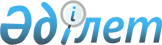 О создании совместных казахстанско-германских предприятийРаспоряжение Премьер-министра Республики Казахстан от 31 марта 1993 года N 113-p



          1. Одобрить инициативу Минпрома Республики Казахстан,
корпораций "Казавтосельхозмаш" и "КЭМПО" по созданию совместных
казахстанско-германских предприятий (СП) согласно приложению для
организации производства передовой сельскохозяйственной техники с
поэтапным вводом мощностей, начиная со сборки машин и механизмов из
узлов и комплектующих изделий, поставляемых германской стороной.




          2. Минэкономики, Минпрому Республики Казахстан, корпорациям
"Казавтосельхозмаш" и "КЭМПО" включить проекты организации
казахстанско-германских СП в Национальную государственную
программу насыщения рынка товарами народного потребления и
продовольствием.




          3. Госкомимуществу Республики Казахстан определить в
установленном порядке государственную долю уставного фонда
создаваемых совместных предприятий.




          4. Минфину Республики Казахстан и Алем Банку Казахстан:




          представить на утверждение в Кабинет Министров Республики
Казахстан проект правительственной гарантии по погашению кредита,
выделяемого германской стороной на создание казахстанско-германских
СП по выпуску прогрессивной сельскохозяйственной техники;




          подготовить и заключить индивидуальные кредитные соглашения 
с банками Германии по финансированию проектов создания 
казахстанско-германских СП.




Премьер-министр



                                             Приложение



                                 к распоряжению Премьер-министра
                                        Республики Казахстан
                                     от 31 марта 1993г. N 113-p











                            Партнеры и потребные кредиты совместных




                            предприятий (СП), создаваемых с участием




                    предприятий Республики Казахстан и фирм Германии








                                                      (таблица)








					© 2012. РГП на ПХВ «Институт законодательства и правовой информации Республики Казахстан» Министерства юстиции Республики Казахстан
				